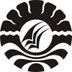 PENGGUNAAN ABAKUS UNTUK MENINGKATKAN  KEMAMPUAN PENJUMLAHAN PADA MURID TUNANETRA KELAS DASAR II DI SLB-A YAPTI MAKASSARSKRIPSIDiajukan untuk Memenuhi Sebagian Persyaratan Guna Memperoleh GelarSarjana Penddidikan pada Jurusan Pendidikan Luar BiasaStrata Satu Fakultas Ilmu PendidikanUniversitas Negeri MakassarOleh :FARIDATUL MUTAHHARAH1445040003JURUSAN PENDIDIKAN LUAR BIASAFAKULTAS ILMU PENDIDIKANUNIVERSITAS NEGERI MAKASSAR2018